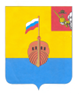 РЕВИЗИОННАЯ КОМИССИЯ ВЫТЕГОРСКОГО МУНИЦИПАЛЬНОГО РАЙОНА162900, Вологодская область, г. Вытегра, пр. Ленина, д.68тел. (81746)  2-22-03,  факс (81746) ______,       e-mail: revkom@vytegra-adm.ruЗАКЛЮЧЕНИЕпо результатам экспертизы проекта постановления Администрации Вытегорского муниципального района   «О внесении изменений в муниципальную программу «Совершенствование муниципального управления в Вытегорском муниципальном районе на 2021-2025 годы»31.01.2023г.                                                                                        г. ВытеграЗаключение Ревизионной комиссии Вытегорского муниципального района на проект постановления Администрации Вытегорского муниципального района подготовлено в соответствии с требованиями Бюджетного кодекса Российской Федерации, Положения о Ревизионной комиссии Вытегорского муниципального района.   Основание для проведения экспертизы: пункт 2 статьи 157 Бюджетного кодекса Российской Федерации, пункт 7 части 2 статьи 9 Федерального закона от 07.02.2011 № 6-ФЗ «Об общих принципах организации и деятельности контрольно-счетных органов субъектов Российской Федерации и муниципальных образований», Положение о Ревизионной комиссией Вытегорского муниципального района, утвержденное Решением Представительного Собрания Вытегорского муниципального района № 458 от 30.09.2021г.  Цель экспертизы: -подтверждение полномочий по установлению (изменению) расходного обязательства, подтверждение обоснованности размера расходного обязательства, установление экономических последствий принятия нового либо изменения действующего расходного обязательства для бюджета муниципального образования.  Основными задачами экспертизы являются:-анализ системы финансирования, оценки эффективности и контроля муниципальной программы.Предметом экспертизы является проект муниципальной программы, а также расчеты финансовых ресурсов и обоснования программных мероприятий.Объектом экспертизы является: ответственный исполнитель муниципальной программы – Управление делами Администрации Вытегорского муниципального района.6. Порядок проведения экспертизы: экспертиза проекта нормативно – правового акта муниципальной программы  осуществлялась с учетом предусмотренного  порядка, разработки, реализации и оценки эффективности реализации муниципальных программ Вытегорского муниципального района, утвержденного постановлением Администрации Вытегорского муниципального района  от 08.05.2018  № 586 «Об утверждении порядка разработки, реализации и оценки эффективности реализации муниципальных программ Вытегорского муниципального района»,  в соответствии со статьёй 179 Бюджетного кодекса Российской Федерации.7. Экспертиза проведена Председателем Ревизионной комиссии ВМР  Зелинской Н.В.Проект программы поступил в Ревизионную комиссию без сопроводительного письма.Согласно статьи 179 Бюджетного кодекса Российской Федерации муниципальные программы утверждаются местной администрацией муниципального образования. Сроки реализации муниципальных программ определяются местной администрацией муниципального образования в устанавливаемом порядке. Порядок принятия решений о разработке муниципальных программ, формирования и реализации устанавливается муниципальным правовым актом местной администрации муниципального образования. Объем бюджетных ассигнований на финансовое обеспечение реализации муниципальных программ утверждается решением о бюджете по соответствующей каждой программе целевой статье расходов бюджета. Муниципальные программы, предлагаемые к реализации начиная с очередного финансового года, а также изменения в ранее утвержденные программы, подлежат утверждению в сроки, установленные местной администрацией. Представительные органы муниципальных образований вправе осуществлять рассмотрение проектов муниципальных программ и предложений о внесении изменений в муниципальные программы в порядке, установленном нормативными правовыми актами представительных органов муниципальных образований. Государственные (муниципальные) программы подлежат приведению в соответствие с законом (решением) о бюджете не позднее трех месяцев со дня вступления его в силу.В целях реализации положений статьи 179 Бюджетного Кодекса Российской Федерации принято постановление Администрации Вытегорского муниципального района от 08.05.2018  № 586 «Об утверждении порядка разработки, реализации и оценки эффективности реализации муниципальных программ Вытегорского муниципального района».      Проект постановления Администрации Вытегорского муниципального района «О внесении изменений в муниципальную программу «Совершенствование муниципального управления в Вытегорском муниципальном районе на 2021-2025 годы» предлагает внести изменения в объем финансирования реализации мероприятий обеспечивающих совершенствование системы муниципального управления в  Вытегорском районе, приводя его в соответствие с решением Представительного собрания Вытегорского муниципального района от 13.12.2022 № 588 «О районном бюджете на 2023 год и плановый период 2024 и 2025 годов».      Проект постановления о внесении изменений в Программу соответствует Порядку разработки и реализации программ утвержденному Постановлением Администрации  Вытегорского муниципального района от 08 мая 2018 года № 586 «Об утверждении Порядка разработки, реализации и оценки эффективности реализации муниципальных программ Вытегорского муниципального района».Проектом постановления вносятся соответствующие изменения паспорта и приложения подпрограмм.Объем финансирования программы увеличивается по сравнению с ранее утвержденными показателями на 41348,6 тыс.рублей или на 15,2 %. Всего расходы на реализацию программы в период 2021-2025 годы составят 313942,4 тыс.рублей, в том числе в 2023 году 67560,9 тыс.рублей.Плановый объем финансирования на 2023 год по подпрограммам:- «Совершенствование муниципальной службы в Вытегорском муниципальном районе на 2021-2025 годы» - 30544,8 тыс.рублей (+1909,3 тыс.рублей к ранее утвержденным значениям);- «Противодействие коррупции в Вытегорском муниципальном районе на 2021-2025 годы» - 0,0 тыс.рублей;- «Информатизация органов местного самоуправления Вытегорского муниципального района на 2021-2025 годы» - 3763,5 тыс.рублей (-36,5 тыс.рублей к ранее утвержденным значениям);- «Снижение административных барьеров, повышение качества и доступности государственных и муниципальных услуг, оказываемых на базе МКУ «МФЦ»» - 33252,6 тыс.рублей (+5600,4 тыс.рублей к ранее утвержденным значениям).Проект постановления не предполагает внесение изменения в ожидаемые результаты реализации программы. Целевые показатели программы, предусмотренные муниципальной программой, позволяют определить степень достижения цели программы и решения поставленных задач.Количество показателей, определяющих ожидаемые результаты реализации программы соответствуют количеству целевых показателей. Программой предусмотрена положительная динамика достижения по всем целевым показателям.Выводы и предложения.          Проект постановления Администрации Вытегорского муниципального района «О внесении изменений в муниципальную программу «Совершенствование муниципального управления в Вытегорском муниципальном районе на 2021-2025 годы» соответствует требованиям Федерального закона № 131-ФЗ от 06.10.2003 «Об общих принципах организации местного самоуправления в Российской Федерации» и Бюджетного кодекса Российской Федерации.    Проект постановления о внесении изменений в Программу соответствует Порядку разработки и реализации программ утвержденному Постановлением Администрации  Вытегорского муниципального района от 08 мая 2018 года № 586 «Об утверждении Порядка разработки, реализации и оценки эффективности реализации муниципальных программ Вытегорского муниципального района».Председатель Ревизионной комиссии                                                                     Н.В.Зелинская    